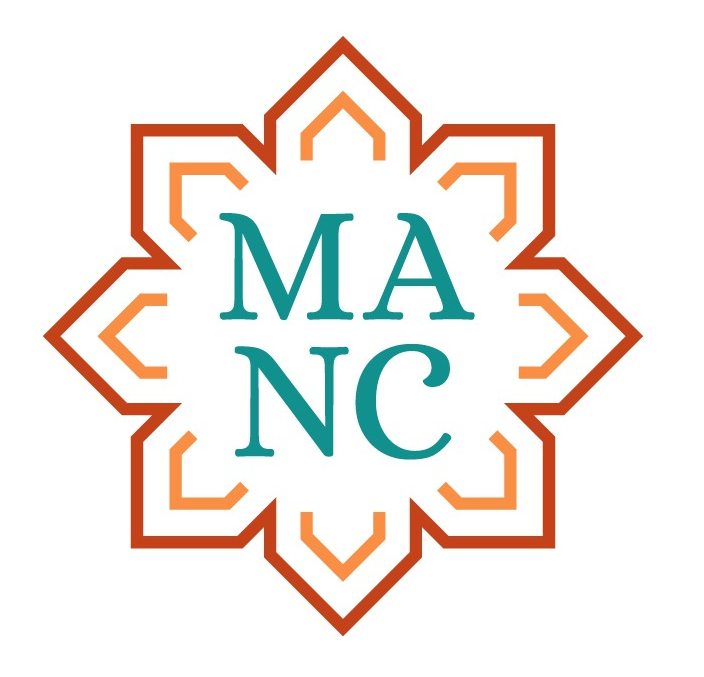 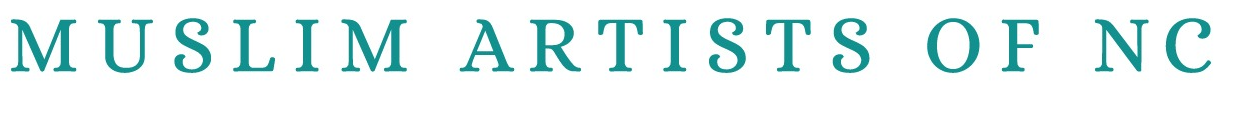 Triangle Islamic Festival of Arts Guidelines and Agreement FormAll art pieces should follow these guidelines:Be representative of the dignity and beauty of Islam.Have no depictions in any shape or form of Allah, Prophets, Angels or anything else prohibited in Islam.Have no depictions of facial features of animals or humans. Abstract forms and outlines are fine.By submitting this form, I acknowledge that:I am responsible for the originality and quality of the artwork I will submit.All submissions will conform to the definition of Islamic Art (please see below). I authorize Muslim Artists of North Carolina (MANC) to photograph my art work for marketing purposes.I will label the back of each piece with my name and title of the artwork. I will email a short bio and details of art to be exhibited/performed to muslimartistsofnc@gmail.com no later than September 10th, 2021.  (Max. words 75)MANC will not be responsible for damage or loss of art.20% of all proceeds generated from the sales of my art during the Festival will be given to MANC before October 31st.I will be responsible for set up and removal of my art work.MANC reserves the right to reject an entry.MANC Definition of Islamic Art
Islamic art encompasses any art form that is influenced by Islam and the Muslim world and reflects the beliefs, culture and traditions of Islam. All mediums of fine art paintings, calligraphy, Ebru, Arabesque, photography, ceramics, quilting, needlework, glasswork, metal and woodwork, ceramics, digital art, mixed media, film, animation, poetry, spoken word, storytelling, henna and any other unique ideas are welcome. Emerging Artists
MANC encourages non-professional, emerging artists to apply.  I have read and understood these guidelines and agree to the terms. Artist Name: __________________________________  Emerging Artist: Yes/No (circle one)Phone #: __________________    Email: ________________________________________Art Medium: _______________________________________________________________